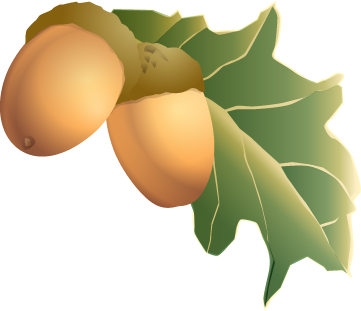 Behaviour and Anti Bullying PolicyAutumn Term 2018Long Whatton C.E. Primary School‘Learning and Growing together’Review Autumn 2020We are proud of the fact that the behaviour of the vast majority of our pupils is very good.We aim to maintain this in the following ways:By promoting good behaviour through PHSE, through a clear rewards and sanctions policy and through emphasising the positive things that happen in school we aim to develop pupils’ ability to make good decisions, preparing them for their life beyond Long Whatton. We teach children to treat others as they would like to be treated, in line with the school’s Christian ethos.By ensuring that parents understand and support our behaviour protocols through Home / School agreements.We have a planned programme of assemblies that provide opportunities to think about moral decisions, often using religious stories to put issues into context.The strategies we use enable pupils to develop personal responsibility for their actions but also to understand they have a responsibility to those around them. We have positive, simple school and class rules that have been agreed between pupils and staff as being the most important elements in ensuring a happy and safe school.Our simple rules are based upon becoming a good citizen and upon the Christian values of love and respect for others. (Rules attached)At lunchtimes children are expected to show good manners and keep noise to an appropriate level. Emphasis is on the positive and catching children behaving well and letting them know that their behaviour is good.Our pupils understand why rules are important and agree that they make the school a happier and safer place.Pupils are encouraged to behave well and work hard at every opportunity. We place emphasis upon the positive things that our children do to act as good examples for others to follow. The strategies we use enable pupils to achieve a team and as individuals.House PointsAll children belong to a House team for which they can win House Points. The totals are announced every two weeks, and each half term the winning House has its name added to the Landon Shield.Congratulations AssemblyWe also have a congratulations assembly every two weeks. In these assemblies’ teachers honour four pupils who have done something which promotes the Long Whatton Way. Long Whatton WayThe Long Whatton Way embeds the key characters that we believe are vital to instil within our children for them to become good citizens in the future. These consist of:I can do it!More than just me!Think for myself!Flying high!Christian ValuesStaff will note when a child is demonstrating these characteristics around the school and this will be added to the class celebration board. Each week these will be added to the child’s page in the Long Whatton Way class book so that progress towards the characters / Long Whatton Way can be monitored. Four of these children will then be chosen for the fortnightly congratulations assembly.Class RewardsEach class has a rewards ladder in their class. Children begin the day on the colour green. They will be rewarded by moving up to silver when they do a good piece of work or show exemplary behaviour and can be moved to Gold. When a child reaches gold they can put a marble in the class jar and build towards a class reward at the end of each half term.Ultimately we want our pupils to act truthfully and with consideration for others and for the consequences of their actions because it is morally the right thing to do, not for the reward in itself.As a Church school our aim is to ensure that children build up a personal moral framework that will allow them to become citizens that make a positive contribution throughout their lives. We want our pupils to consider what they can give before considering what might be given to them. When unacceptable behaviour occurs we want to take an appropriate and measured response.Action is always taken.Stage 1: A verbal reminder of the correct behaviour will be given in the first instance or a diversion to move the behaviour back to appropriate. The child will be told ‘That’s your first warning’. At this stage, the child may decide to follow the expectations and no further action will take place.Stage 2: ‘The coloured ladder’A second verbal warning is given and the child’s name is moved from green to amber on the ‘ladder’.Stage 3: A third warning is given and the child’s name is moved from amber to red on the class ladder. This will result in the child missing some of their playtime with the teachers on playground duty for one minute per year of age. The child’s name will then be added to the class behaviour book.Following the break time sanction, the child’s name returns to green in order to start the session positively.It is also important to note that a child who has moved from ‘green’ on the ladder should always begin a new day with their name back at ‘green’ level.Stage 4The child will be sent to the headteacher or in her absence, the senior teacher. A record of the misbehaviour will be kept by the senior leadership team. The head or senior staff will apply further sanctions as appropriate to the incident and the child.Children who have appeared in the behaviour book 3 times in a week or persistently over a number of weeks will be sent to the headteacher. A letter will be sent home to parents detailing the specific behaviour and what action has been taken. Monitoring of behaviour on a behaviour chart will be set up. The behaviour chart will monitor behaviour at school and be sent home to parents each evening. The monitoring of behaviour on a behaviour chart will be removed after a week of good behaviour.We recognise that a pupil may require a behaviour plan to support the development of positive behaviour and this will be put in place where it is deemed appropriate. This may include: missing a trip or key event.* If serious incidents occur they will be reported to the Headteacher and stage 4 will be followed.Stage 5Outside advice will be sought e.g. educational psychologist advice and assessment. The child may move to School Action Plus stage of assessment in consultation with the SENCO. A statement could then follow.Parents and governors would now be fully involved.If behaviour does not improve:A child could be excluded at lunchtime for a period of timeThis could also be the case if a child exhibited unacceptable behaviour at lunchtime.The child would be excluded from the whole school day for a period of timeFinally, with no other options available a child would be permanently excluded from school. This final decision would be taken by Long Whatton Church of England Governing Body.If a permanent exclusion is likely, the school will refer to the LA policy on exclusion.Our school has adopted the LA’s policy on exclusion.LunchtimesThe same system is used at playtimes and lunchtimes. Lunchtime supervisors record incidents in a behaviour book in the first aid box. The headteacher will monitor this book every two weeks.Residential visits We require parents to sign a behaviour agreement as part of the permissions process,  accepting that if behaviour is unacceptable during the visit they may be required to collect their child.After School Clubs and activitiesA code of conduct has been agreed for these activities, which mirrors the school rules. If a child is deemed to be spoiling the learning/enjoyment of others, including the activity leader, and does not respond to verbal warnings, parents will be informed on these occasions. If unacceptable behaviours continue, then they may be excluded from that activity for a number of sessions or, failing an improvement in behaviour, permanently. Physical RestraintStaff have the power (though not a duty), to use appropriate positive handling to restrain or remove a child that is endangering themselves or other pupils. See Positive handling  policy and DEF guidelines July 2013.The school has a zero tolerance to bullying, homophobic behaviour and discrimination on the grounds of race, gender or ability.* Our pupils are taught that EVERYONE has the right to be happy and to feel safe.* Our pupils are taught to value themselves and to be assertive.* Our pupils are taught that difference and diversity are positive things.* Our pupils understand what bullying is and what forms it can take.* They are taught to recognise bullying by using the STOP method.Several Times On    Purpose  Start   Telling Other People                        * Our pupils are taught the first step in dealing with bullying is to ask them to stop and to      explain assertively to them how their chosen actions makes them feel.* Our pupils are taught to tell an adult and that this is not ‘telling tales’ or ‘snitching’. They       are taught that if someone says they are telling tales that this is a sign they are doing the    right thing as a bully does not want to be in trouble.* Our pupils are listened to and their views are sought, including the bully.* Our pupils are taught about e safety and the potential risks of the internet.Through PHSE and our assembly programme we aim to develop the self-esteem of all pupils and help them to recognise their own and the qualities of others.Our pupils are taught that in life we will not like everyone we meet, but that we can and must work alongside them effectively and with tolerance.Any incident of bullying automatically means that parents are informed about the incident and are invited into school to discuss ways of ensuring there are no further incidents.The Pupils and Staff of Long Whatton  CE Primary SchoolSigned on behalf of Governing Body____________________Reviewed Autumn 2018Next ReviewAutumn term 20205 things all great citizens doThey always walk in and around the school.They always use their hands, feet and voices to do great things.They always listen when others are speaking.They always put things back tidily where they belong.They always leave others feeling good about themselves.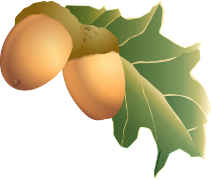 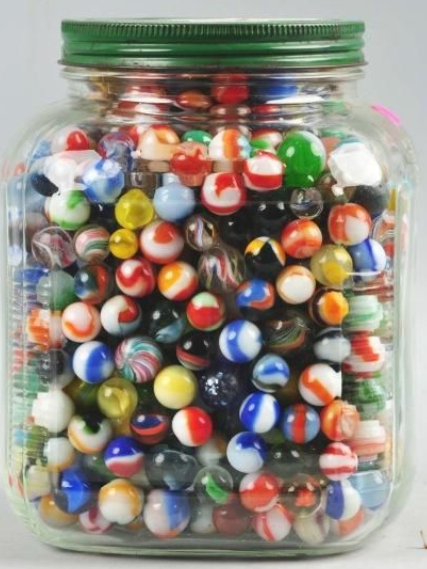 Name_________________________________             Behaviour chartUse faces            or comment on the behaviour for each session of the dayAny patterns of behaviour noted this week?    _____________________________________________________________________________________________Plan for next week_________________________________________________________________________________________________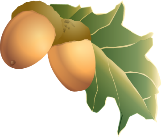 9.00-9.309.30 10:3010:3010:4511.00 – 12.0012:00-1.101:10 – 2.102.10-3.20TEACHINGSESSION 1TEACHINGSESSION 2AssemblyBreak TEACHING SESSION 3LunchTEACHING SESSION 4TEACHING SESSION 5MondayTuesdayWednesdayThursdayFriday